КОМУНАЛЬНИЙ ЗАКЛАД «ХАРКІВСЬКА СПЕІАЛЬНА ШКОЛА №6»ХАРКІВСЬКОЇ ОБЛАСНОЇ РАДИЗвіт про проведення тижня природничих наукУ спеціальній школі з 4 по 8 грудня 2023 року проходили заходи тижня природничих наук.04 грудня 2023 року відбулось відкриття тижня, у ході якого учні 5-12-х класів виявляли свої знання з біології, географії та хімії, розгадуючи різноманітні ребуси та кросворди. Завдання були цікавими, корисними, сприяли інтелектуальному та творчому розвитку учнів.05 грудня 2023 року вчителем географії Дмитрієвою Н.В. у 9-А класі проведено відкритий урок з географії  з теми «Загальна характеристика Харківської області». Метою уроку було ознайомити учнів з фізико-географічним положенням Харківської області, історичними та культурними пам’ятками рідного краю. Учні активно працювали на уроці, відповідали на питання, розповідали про місця рідного краю, якими вони подорожували.06 грудня 2023 року вчителем біології Афанасьєвою А.В у 10-А класі проведено вікторину з біології «Живий світ навколо нас». Учні відповідали на різні цікаві питання з ботаніки, зоології, історії. Згадали вже вивчений матеріал та дізналися багато нового. 07 грудня 2023 року вчителем хімії Бондаренко  А.В. у 12-Б класі проведено КВК «Нащадки Менделєєва». Метою заходу було розширити, поглибити, узагальнити знання учнів з теми «Періодичний закон і періодична система Д.І.Менделєєва»; стимулювати пізнавальну діяльність учнів; формувати інтерес до предмета; вміння швидко й чітко формулювати свої думки, логічно викладати їх; виховувати почуття колективізму та відповідальності, активність та кмітливість. Під час заходу учні продемонстрували свою ерудицію, дотепність і кмітливість, виконуючи різноманітні завдання.08 грудня 2023 року відбулась фотовиставка «Європа очима дітей». Метою заходу було показати природу та архітектуру європейських країн.  Активну участь у фотовиставці взяли учні спеціальної школи, які перебувають за межами України.Під час заходів тижня в учнів формувалася природнича грамотність, виховувалося дбайливе ставлення до навколишнього середовища, поглиблювалися знання з природознавчих наук .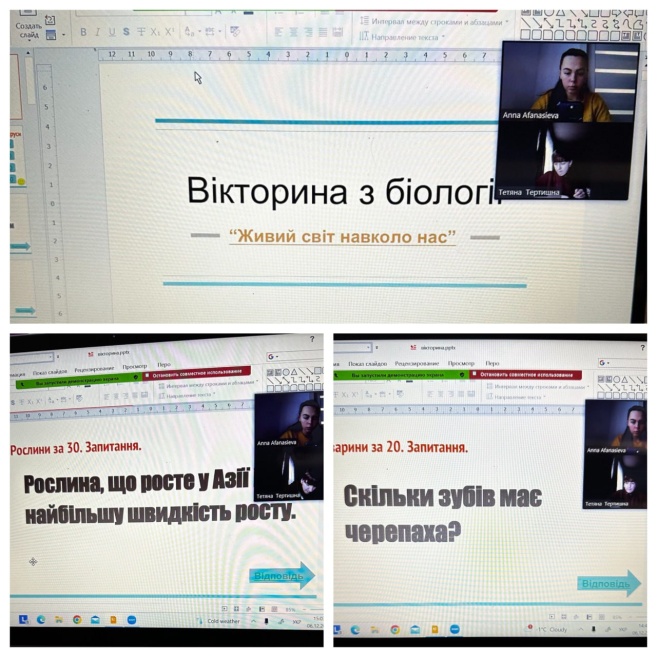 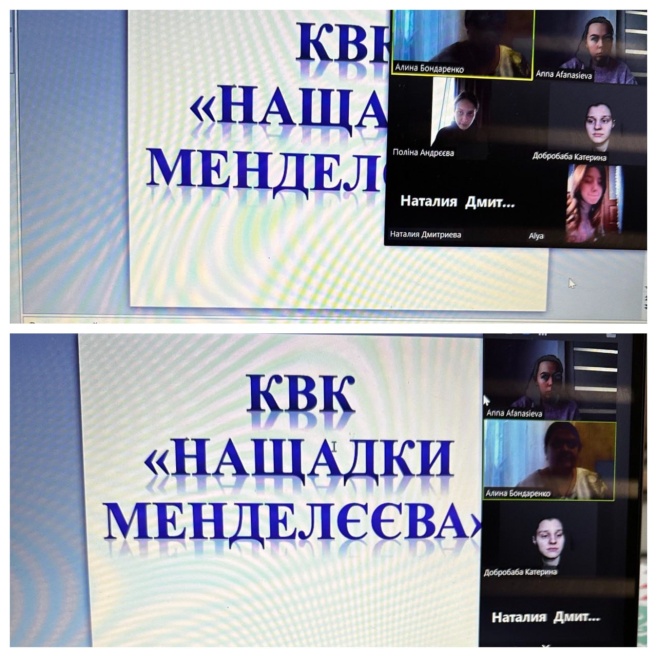 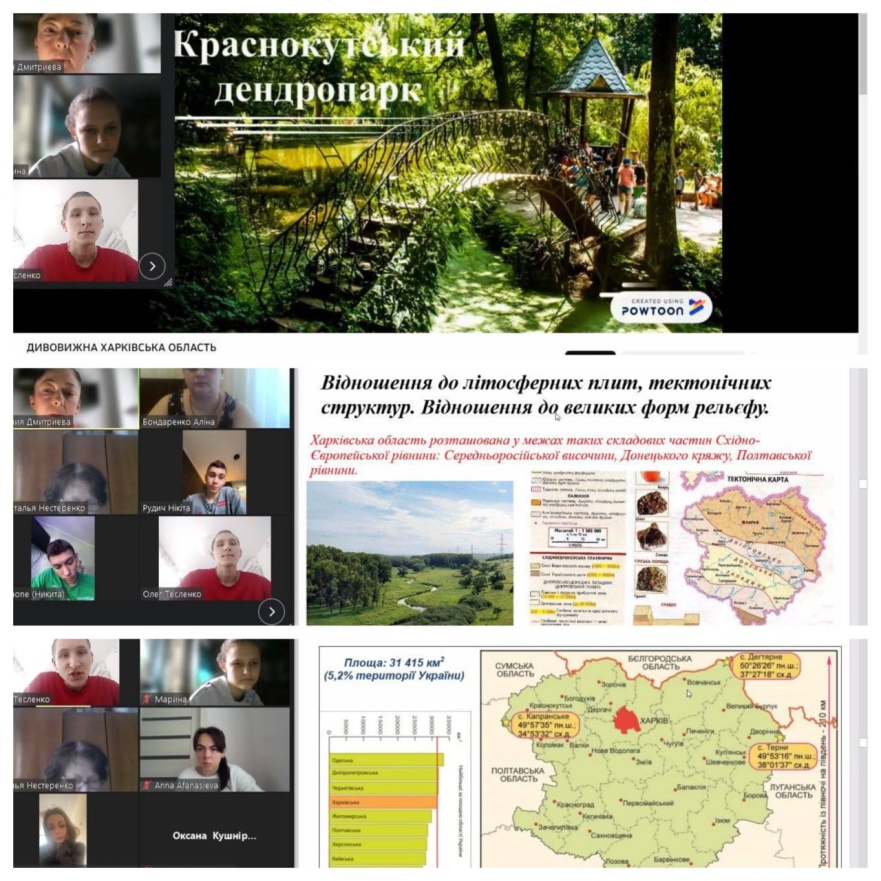 